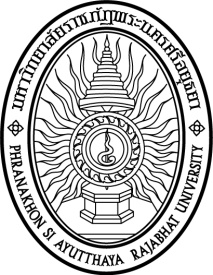 แบบมอบหมายภาระงานของข้าราชการและพนักงานมหาวิทยาลัย ผู้ดำรงตำแหน่ง รองอธิการบดี/คณบดี/ผู้อำนวยการสถาบัน/ผู้อำนวยการสำนักสังกัดมหาวิทยาลัยราชภัฏพระนครศรีอยุธยา(ประเภทผู้บริหาร)ปีงบประมาณ พ.ศ.………..ช่วงที่  ..…  ระหว่างวันที่  …………………..…..………..  ถึงวันที่ ……………….………………..ชื่อ-นามสกุล  :....................................................................................................................................  ข้าราชการ		 พนักงานมหาวิทยาลัย  	ตำแหน่งทางวิชาการ:................................................. อัตราเงินเดือนปัจจุบัน :...................... บาทหลักสูตร/สาขาวิชา  :................................................. สังกัดคณะ :.................................................หน้าที่และความรับผิดชอบของบุคลากรสายวิชาการมีดังต่อไปนี้ภาระงานสอนภาระงานสอนนักศึกษาภาคปกติและภาระงานสอนนักศึกษาภาคพิเศษภาระงานวิจัยและงานวิชาอื่น					ภาระงานบริการวิชาการ						ภาระงานทำนุบำรุงศิลปวัฒนธรรม ภาระงานการพัฒนานักศึกษาหรือการสนับสนุนกิจการของมหาวิทยาลัยหรืองานอื่น ๆภาระงานบริหารภาระงานยุทธศาสตร์มหาวิทยาลัย	หมายเหตุ	ส่วนราชการอาจเพิ่มเติมแบบฯ และข้อมูลที่มอบฯ ได้ตามความเหมาะสมและความจำเป็นของส่วนราชการตามที่คณะกรรมการที่ส่วนราชการมอบหมายและผู้เกี่ยวข้องเห็นชอบแบบมอบหมายภาระงานของอาจารย์ ผู้ช่วยศาสตราจารย์ รองศาสตราจารย์  และศาสตราจารย์สังกัดมหาวิทยาลัยราชภัฏพระนครศรีอยุธยา(ประเภทวิชาการ)1. ภาระงานสอน1.1 งานสอนในรายวิชาที่กำหนดไว้ในหลักสูตรของมหาวิทยาลัยรวมภาระงานสอนในรายวิชาฯ =.......................ภาระงาน1.2 งานประสบการณ์ภาคสนาม งานนิเทศ การฝึกประสบการณ์และสหกิจศึกษารวมภาระงานประสบการณ์ภาคสนามฯ =......................ภาระงาน1.3 งานควบคุมงานวิจัยและวิทยานิพนธ์รวมภาระงานควบคุมวิจัยและวิทยานิพนธ์ =……………………..ภาระงาน2. ภาระงานวิจัยและงานวิชาการอื่น2.1 ทุนสนับสนุนงานวิจัยรวมภาระงานทุนสนับสนุนงานวิจัย =...........................ภาระงาน2.2ผลสำเร็จของการวิจัยรวมภาระงานผลสำเร็จของการวิจัย =...........................ภาระงาน2.3ภาระงานวิชาการในรูปแบบบทเรียนออนไลน์หรือการเรียนการสอนแบบออนไลน์รวมภาระงานวิชาการในรูปแบบบทเรียนออนไลน์หรือการเรียนการสอนแบบออนไลน์ =.........ภาระงาน2.4 เอกสารประกอบการสอนรวมภาระงานเอกสารประกอบการสอน =....................................ภาระงาน3.ภาระงานบริการวิชาการ
3.1 การเป็นผู้จัดและเป็นผู้ให้บริการทางวิชาการรวมภาระงานการเป็นผู้จัดและเป็นผู้ให้บริการทางวิชาการ =........................ภาระงาน3.2 การเป็นกรรมการผู้ทรงคุณวุฒิทางวิชาการรวมภาระงานการเป็นกรรมการผู้ทรงคุณวุฒิทางวิชาการ =.......................ภาระงาน3.3การเผยแพร่ความรู้ผ่านสื่อออนไลน์ ในลักษณะการบริการวิชาการแก่สังคมรวมภาระงานการการเผยแพร่ความรู้ผ่านสื่อออนไลน์ =.......................ภาระงาน3.4การจัดบริการวิชาการที่เป็นการหารายได้รวมภาระงานการจัดบริการวิชาการที่เป็นการหารายได้ =.......................ภาระงาน4. ภาระงานทำนุบำรุงศิลปวัฒนธรรม4.รวมภาระงานทำนุบำรุงศิลปวัฒนธรรมรวมภาระงานทำนุบำรุงศิลปวัฒนธรรม =……….................ภาระงาน5. ภาระงานการพัฒนานักศึกษาและการสนับสนุนกิจการของมหาวิทยาลัย5.1 งานที่ปรึกษานักศึกษา(13)รวมภาระงานที่ปรึกษานักศึกษา =.............................ภาระงาน5.2 งานที่ปรึกษาชมรม(14) รวมภาระงานที่ปรึกษาชมรม =................ภาระงาน5.3การเป็นกรรมการในโครงการ/กิจกรรม/คำสั่ง(15)  รวมภาระงานการเป็นกรรมการในโครงการ/กิจกรรม/คำสั่ง =.....................ภาระงาน5.4การสนับสนุนกิจการของมหาวิทยาลัย**ภาระงานตามตำแหน่งที่สามารถคำนวณนับค่าภาระงานสูงสุดเพียงตำแหน่งเดียว(16) รวมภาระงานการสนับสนุนกิจการของมหาวิทยาลัย =.....................ภาระงาน6.ภาระงานด้านการบริหาร**ภาระงานตามตำแหน่งที่สามารถคำนวณนับค่าภาระงานสูงสุดเพียงตำแหน่งเดียว(17) รวมภาระงานด้านการบริหาร =.....................ภาระงาน7. ภาระงานยุทธศาสตร์มหาวิทยาลัย7.1 การพัฒนาท้องถิ่น(18)  รวมภาระงานการพัฒนาท้องถิ่น =.....................ภาระงาน7.2การผลิตและพัฒนาครู(19)  รวมภาระงานการผลิตและพัฒนาครู =.....................ภาระงาน7.3การยกระดับคุณภาพการศึกษา(20)  รวมภาระงานการยกระดับคุณภาพการศึกษา =.....................ภาระงาน8.ภาระงานอื่น ๆหมายเหตุ :  การคิดภาระงานในภาระงานอื่นๆ ให้เป็นไปตามข้อตกลงระหว่างผู้ประเมินและผู้รับการประเมินตามความเหมาะสม(21) รวมภาระงานอื่นๆ =…………………………ภาระงานตารางสรุปภาระงาน ช่วงที่  ..…  ระหว่างวันที่  …………………..…..………..  ถึงวันที่ ……………….………………..ที่งานสอนระดับพื้นฐาน/ปริญญาตรี/บัณฑิตศึกษาชื่อวิชาหมู่เรียนจำนวน
หน่วยกิตจำนวน
หน่วยกิตภาคภาคจำนวน
นักศึกษาสัดส่วนการสอนภาระงานที่งานสอนระดับพื้นฐาน/ปริญญาตรี/บัณฑิตศึกษาชื่อวิชาหมู่เรียนบรรยายปฏิบัติปกติพิเศษจำนวน
นักศึกษาสัดส่วนการสอนภาระงาน123ที่ชื่อวิชาจำนวนนักศึกษาภาระงาน1ที่ระดับปริญญาตรี/บัณฑิตศึกษาชื่อวิชาจำนวนนักศึกษาสัดส่วนภาระงาน1ที่ชื่องานวิจัยเงินทุนที่ได้รับจัดสรรวันที่เริ่มสัญญารับทุนวันที่สิ้นสุดสัญญารับทุนสัดส่วนการดำเนินงานภาระงาน1234ที่ชื่อผลงานแหล่งตีพิมพ์/เผยแพร่ระดับ              การตีพิมพ์ปีที่ตีพิมพ์สัดส่วนผลงาน(ร้อยละ)ภาระงาน1ที่ชื่อผลงานประเภทผลงานวันที่ได้รับอนุมัติจากศูนย์นวัตกรรมและดิจิทัลเพื่อการเรียนรู้สัดส่วนผลงาน(ร้อยละ)วันที่ใช้งานภาระงาน12ที่ชื่อผลงานวันที่ใช้งานภาระงาน12ที่ชื่อโครงการ/กิจกรรมการดำเนินการการดำเนินการแหล่งเงินทุนแหล่งเงินทุนภาระงานที่ชื่อโครงการ/กิจกรรมช่วงเวลาผู้จัดวิทยากรภายในภายนอกภาระงาน12ที่หน้าที่ในการดำเนินงานช่วงเวลาภาระงาน1ที่ชื่อผลงานประเภทผลงานวันที่ได้รับอนุมัติจากศูนย์นวัตกรรมและดิจิทัลเพื่อการเรียนรู้สัดส่วนผลงาน(ร้อยละ)วันที่ใช้งานภาระงาน12345ที่ชื่อโครงการวันที่ดำเนินโครงการวันที่ได้รับอนุมัติการบรรจุโครงการเข้าสู่ศูนย์บริการวิชาการและฝึกอบรมจำนวนรายได้สัดส่วนรายได้ที่เข้าสู่มหาวิทยาลัยสัดส่วนผลงาน(ร้อยละ)ภาระงาน12345ที่ชื่อโครงการ/กิจกรรมช่วงเวลาการดำเนินการการดำเนินการการดำเนินการแหล่งเงินทุนแหล่งเงินทุนภาระงานที่ชื่อโครงการ/กิจกรรมช่วงเวลาประธานกรรมการ ผู้เข้าร่วมภายในภายนอกภาระงาน123ที่สาขาวิชานักศึกษาชั้นปี จำนวนนักศึกษาสัดส่วน                  การเป็นที่ปรึกษาภาระงาน1ที่ชื่อชมรมจำนวนนักศึกษาภาระงาน1ที่ชื่อโครงการ/กิจกรรมช่วงเวลาคำสั่งคำสั่งคำสั่งประเภทประเภทภาระงานที่ชื่อโครงการ/กิจกรรมช่วงเวลามหาวิทยาลัยคณะสำนัก/สถาบันเฉพาะกิจระยะยาวภาระงาน123456ที่ชื่อตำแหน่งภาระงาน1ที่ชื่อตำแหน่งภาระงาน1ที่ชื่อกิจกรรมช่วงเวลาการดำเนินการการดำเนินการการดำเนินการประเภทกิจกรรมประเภทกิจกรรมประเภทกิจกรรมภาระงานที่ชื่อกิจกรรมช่วงเวลาผู้จัดวิทยากรผู้ดำเนินการประเภทกิจกรรมประเภทกิจกรรมประเภทกิจกรรมภาระงาน123ที่ชื่อสื่อวิดิทัศน์ช่วงเวลาชื่อโรงเรียนที่มีปัญหาขาดแคลนสัดส่วนในการดำเนินการสัดส่วนในการดำเนินการสัดส่วนในการดำเนินการภาระงาน123ที่ชื่อกิจกรรมช่วงเวลาการดำเนินการการดำเนินการประเภทกิจกรรมประเภทกิจกรรมประเภทกิจกรรมภาระงานที่ชื่อกิจกรรมช่วงเวลาผู้จัดวิทยากรประเภทกิจกรรมประเภทกิจกรรมประเภทกิจกรรมภาระงาน123ที่ภาระงานอื่นที่นอกเหนือจากภาระงานข้อ 1-8ช่วงเวลาภาระงาน12ประเภทภาระงานจำนวนรวมภาระงานสัดส่วน1. ภาระงานสอนไม่น้อยกว่า 18 ภาระงาน2. ภาระงานวิจัยและงานวิชาการอื่นไม่น้อยกว่า3 ภาระงาน3. ภาระงานบริการวิชาการไม่น้อยกว่า 3 ภาระงาน4. ภาระงานทำนุบำรุงศิลปวัฒนธรรมไม่น้อยกว่า 3 ภาระงาน5. ภาระงานการพัฒนานักศึกษาและการสนับสนุนกิจการของมหาวิทยาลัยไม่น้อยกว่า 3 ภาระงาน6.ภาระงานด้านการบริหารตามประกาศมหาวิทยาลัย7.ภาระงานยุทธศาสตร์มหาวิทยาลัยไม่น้อยกว่า 5 ภาระงาน8.ภาระงานอื่น ๆรวมลงนาม....................................................................(.............................................................)ผู้รับมอบงาน วันที่.............../..................../...............ลงนาม....................................................................(.............................................................)ผู้มอบหมายงานวันที่.............../..................../...............ลงนาม....................................................................(.............................................................)ผู้รับมอบงาน วันที่.............../..................../...............ลงนาม....................................................................(.............................................................)ผู้มอบหมายงานวันที่.............../..................../...............